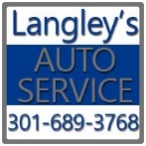 Employment ApplicationEmployment ApplicationEmployment ApplicationEmployment ApplicationEmployment ApplicationEmployment ApplicationEmployment ApplicationEmployment ApplicationEmployment ApplicationPlease print or type. The application must be fully completed to be considered. Please complete each section, even if you attach a resume.Equal Opportunity Employer.Please print or type. The application must be fully completed to be considered. Please complete each section, even if you attach a resume.Equal Opportunity Employer.Please print or type. The application must be fully completed to be considered. Please complete each section, even if you attach a resume.Equal Opportunity Employer.Please print or type. The application must be fully completed to be considered. Please complete each section, even if you attach a resume.Equal Opportunity Employer.Please print or type. The application must be fully completed to be considered. Please complete each section, even if you attach a resume.Equal Opportunity Employer.Please print or type. The application must be fully completed to be considered. Please complete each section, even if you attach a resume.Equal Opportunity Employer.Please print or type. The application must be fully completed to be considered. Please complete each section, even if you attach a resume.Equal Opportunity Employer.Please print or type. The application must be fully completed to be considered. Please complete each section, even if you attach a resume.Equal Opportunity Employer.Please print or type. The application must be fully completed to be considered. Please complete each section, even if you attach a resume.Equal Opportunity Employer.Please print or type. The application must be fully completed to be considered. Please complete each section, even if you attach a resume.Equal Opportunity Employer.Please print or type. The application must be fully completed to be considered. Please complete each section, even if you attach a resume.Equal Opportunity Employer.Personal InformationPersonal InformationPersonal InformationPersonal InformationPersonal InformationPersonal InformationPersonal InformationPersonal InformationPersonal InformationPersonal InformationPersonal InformationPersonal InformationPersonal InformationPersonal InformationPersonal InformationPersonal InformationPersonal InformationPersonal InformationPersonal InformationPersonal InformationNameNameNameDate of BirthDate of BirthDate of BirthDate of BirthDate of BirthAddressAddressAddressCityCityCityCityCityStateStateStateStateZipZipPhone NumberPhone NumberPhone NumberPhone NumberMobile NumberMobile NumberMobile NumberMobile NumberMobile NumberMobile NumberEmail AddressEmail AddressEmail AddressEmail AddressAre you A U.S. Citizen?Are you A U.S. Citizen?Are you A U.S. Citizen?Have you ever been convicted of a Felony?Have you ever been convicted of a Felony?Have you ever been convicted of a Felony?Have you ever been convicted of a Felony?Have you ever been convicted of a Felony?Have you ever been convicted of a Felony?Have you ever been convicted of a Felony?Have you ever been convicted of a Felony?Have you ever been convicted of a Felony?Have you ever been convicted of a Felony?Have you ever been convicted of a Felony?Have you ever been convicted of a Felony?Have you ever been convicted of a Felony?Have you ever been convicted of a Felony?Yes No No No No No Yes Yes Yes Yes Yes Yes No No No If yes, please explain on the back of this sheet.If yes, please explain on the back of this sheet.If yes, please explain on the back of this sheet.If yes, please explain on the back of this sheet.If yes, please explain on the back of this sheet.If selected for employment, are you willing to take a pre-employment drug screening test?If selected for employment, are you willing to take a pre-employment drug screening test?If selected for employment, are you willing to take a pre-employment drug screening test?If selected for employment, are you willing to take a pre-employment drug screening test?If selected for employment, are you willing to take a pre-employment drug screening test?If selected for employment, are you willing to take a pre-employment drug screening test?If selected for employment, are you willing to take a pre-employment drug screening test?If selected for employment, are you willing to take a pre-employment drug screening test?If selected for employment, are you willing to take a pre-employment drug screening test?If selected for employment, are you willing to take a pre-employment drug screening test?If selected for employment, are you willing to take a pre-employment drug screening test?If selected for employment, are you willing to take a pre-employment drug screening test?If selected for employment, are you willing to take a pre-employment drug screening test?If selected for employment, are you willing to take a pre-employment drug screening test?If selected for employment, are you willing to take a pre-employment drug screening test?If selected for employment, are you willing to take a pre-employment drug screening test?If selected for employment, are you willing to take a pre-employment drug screening test?If selected for employment, are you willing to take a pre-employment drug screening test?If selected for employment, are you willing to take a pre-employment drug screening test?If selected for employment, are you willing to take a pre-employment drug screening test?Yes No No No No No No No No If selected for employment, are you willing to submit a non-certified copy of your driving record ($9 at MVA)?If selected for employment, are you willing to submit a non-certified copy of your driving record ($9 at MVA)?If selected for employment, are you willing to submit a non-certified copy of your driving record ($9 at MVA)?If selected for employment, are you willing to submit a non-certified copy of your driving record ($9 at MVA)?If selected for employment, are you willing to submit a non-certified copy of your driving record ($9 at MVA)?If selected for employment, are you willing to submit a non-certified copy of your driving record ($9 at MVA)?If selected for employment, are you willing to submit a non-certified copy of your driving record ($9 at MVA)?If selected for employment, are you willing to submit a non-certified copy of your driving record ($9 at MVA)?If selected for employment, are you willing to submit a non-certified copy of your driving record ($9 at MVA)?If selected for employment, are you willing to submit a non-certified copy of your driving record ($9 at MVA)?If selected for employment, are you willing to submit a non-certified copy of your driving record ($9 at MVA)?If selected for employment, are you willing to submit a non-certified copy of your driving record ($9 at MVA)?If selected for employment, are you willing to submit a non-certified copy of your driving record ($9 at MVA)?If selected for employment, are you willing to submit a non-certified copy of your driving record ($9 at MVA)?If selected for employment, are you willing to submit a non-certified copy of your driving record ($9 at MVA)?If selected for employment, are you willing to submit a non-certified copy of your driving record ($9 at MVA)?If selected for employment, are you willing to submit a non-certified copy of your driving record ($9 at MVA)?If selected for employment, are you willing to submit a non-certified copy of your driving record ($9 at MVA)?If selected for employment, are you willing to submit a non-certified copy of your driving record ($9 at MVA)?If selected for employment, are you willing to submit a non-certified copy of your driving record ($9 at MVA)?Yes No No No No No No No No PositionPositionPositionPositionPositionPositionPositionPositionPositionPositionPositionPositionPositionPositionPositionPositionPositionPositionPositionPositionPosition You Are Applying ForPosition You Are Applying ForPosition You Are Applying ForPosition You Are Applying ForPosition You Are Applying ForPosition You Are Applying ForPosition You Are Applying ForPosition You Are Applying ForPosition You Are Applying ForAvailable Start DateAvailable Start DateAvailable Start DateAvailable Start DateAvailable Start DateDesired PayDesired PayDesired PayEmployment DesiredEmployment DesiredEmployment DesiredFull TimeFull TimeFull TimeFull TimeFull TimePart TimePart TimePart TimePart TimePart TimeSeasonal/TemporarySeasonal/TemporarySeasonal/TemporarySeasonal/TemporarySeasonal/TemporaryEducationEducationEducationEducationEducationEducationEducationEducationEducationEducationEducationEducationEducationEducationEducationEducationEducationEducationEducationEducationSchool NameSchool NameSchool NameSchool NameSchool NameLocationLocationLocationLocationYears AttendedYears AttendedYears AttendedYears AttendedYears AttendedDegree ReceivedDegree ReceivedDegree ReceivedDegree ReceivedMajorMajor[[[[[[[[[[[[[[[[[[[[ReferencesReferencesReferencesReferencesReferencesReferencesReferencesReferencesReferencesReferencesReferencesReferencesReferencesReferencesReferencesReferencesReferencesReferencesReferencesReferencesNameNameNameNameNameNameNameNameNameTitleTitleTitleTitleTitleCompanyCompanyCompanyCompanyPhonePhoneEmployment History – Please list your last 4 Employment History – Please list your last 4 Employment History – Please list your last 4 Employment History – Please list your last 4 Employment History – Please list your last 4 Employment History – Please list your last 4 Employment History – Please list your last 4 Employment History – Please list your last 4 Employment History – Please list your last 4 Employment History – Please list your last 4 Employment History – Please list your last 4 Employment History – Please list your last 4 Employment History – Please list your last 4 Employment History – Please list your last 4 Employment History – Please list your last 4 Employment History – Please list your last 4 Employment History – Please list your last 4 Employment History – Please list your last 4 Employment History – Please list your last 4 Employment History – Please list your last 4 Employer (1)Employer (1)Employer (1)Job TitleJob TitleJob TitleJob TitleJob TitleDates EmployedDates EmployedWork PhoneWork PhoneWork PhoneMay we contact them?May we contact them?May we contact them?May we contact them?May we contact them?May we contact them?Starting Pay RateStarting Pay RateStarting Pay RateStarting Pay RateStarting Pay RateEnding Pay RateEnding Pay RateAddressAddressAddressCityCityCityCityCityStateStateStateStateZipZipEmployer (2)Employer (2)Employer (2)Job TitleJob TitleJob TitleJob TitleJob TitleDates EmployedDates EmployedWork PhoneWork PhoneWork PhoneMay we contact them?May we contact them?May we contact them?May we contact them?May we contact them?May we contact them?Starting Pay RateStarting Pay RateStarting Pay RateStarting Pay RateStarting Pay RateEnding Pay RateEnding Pay RateAddressAddressAddressCityCityCityCityCityStateStateStateStateZipZipEmployer (3)Employer (3)Employer (3)Job TitleJob TitleJob TitleJob TitleJob TitleJob TitleJob TitleJob TitleJob TitleDates EmployedDates EmployedWork PhoneWork PhoneWork PhoneMay we contact them?May we contact them?May we contact them?May we contact them?May we contact them?May we contact them?Starting Pay RateStarting Pay RateStarting Pay RateStarting Pay RateStarting Pay RateEnding Pay RateEnding Pay RateAddressAddressAddressCityCityCityCityCityStateStateStateStateZipZipEmployer (4)Employer (4)Employer (4)Job TitleJob TitleJob TitleJob TitleJob TitleDates EmployedDates EmployedWork PhoneWork PhoneWork PhoneMay we contact them?May we contact them?May we contact them?May we contact them?May we contact them?May we contact them?Starting Pay RateStarting Pay RateStarting Pay RateStarting Pay RateStarting Pay RateEnding Pay RateEnding Pay RateAddressAddressAddressCityCityCityCityCityStateStateStateStateZipZipSignature DisclaimerSignature DisclaimerSignature DisclaimerSignature DisclaimerSignature DisclaimerSignature DisclaimerSignature DisclaimerSignature DisclaimerSignature DisclaimerSignature DisclaimerSignature DisclaimerSignature DisclaimerSignature DisclaimerSignature DisclaimerSignature DisclaimerSignature DisclaimerSignature DisclaimerSignature DisclaimerSignature DisclaimerSignature DisclaimerI certify that my answers are true and complete to the best of my knowledge. If this application leads to employment, I understand that false or misleading information in my application or interview may result in my release.I certify that my answers are true and complete to the best of my knowledge. If this application leads to employment, I understand that false or misleading information in my application or interview may result in my release.I certify that my answers are true and complete to the best of my knowledge. If this application leads to employment, I understand that false or misleading information in my application or interview may result in my release.I certify that my answers are true and complete to the best of my knowledge. If this application leads to employment, I understand that false or misleading information in my application or interview may result in my release.I certify that my answers are true and complete to the best of my knowledge. If this application leads to employment, I understand that false or misleading information in my application or interview may result in my release.I certify that my answers are true and complete to the best of my knowledge. If this application leads to employment, I understand that false or misleading information in my application or interview may result in my release.I certify that my answers are true and complete to the best of my knowledge. If this application leads to employment, I understand that false or misleading information in my application or interview may result in my release.I certify that my answers are true and complete to the best of my knowledge. If this application leads to employment, I understand that false or misleading information in my application or interview may result in my release.I certify that my answers are true and complete to the best of my knowledge. If this application leads to employment, I understand that false or misleading information in my application or interview may result in my release.I certify that my answers are true and complete to the best of my knowledge. If this application leads to employment, I understand that false or misleading information in my application or interview may result in my release.I certify that my answers are true and complete to the best of my knowledge. If this application leads to employment, I understand that false or misleading information in my application or interview may result in my release.I certify that my answers are true and complete to the best of my knowledge. If this application leads to employment, I understand that false or misleading information in my application or interview may result in my release.I certify that my answers are true and complete to the best of my knowledge. If this application leads to employment, I understand that false or misleading information in my application or interview may result in my release.I certify that my answers are true and complete to the best of my knowledge. If this application leads to employment, I understand that false or misleading information in my application or interview may result in my release.I certify that my answers are true and complete to the best of my knowledge. If this application leads to employment, I understand that false or misleading information in my application or interview may result in my release.I certify that my answers are true and complete to the best of my knowledge. If this application leads to employment, I understand that false or misleading information in my application or interview may result in my release.I certify that my answers are true and complete to the best of my knowledge. If this application leads to employment, I understand that false or misleading information in my application or interview may result in my release.I certify that my answers are true and complete to the best of my knowledge. If this application leads to employment, I understand that false or misleading information in my application or interview may result in my release.I certify that my answers are true and complete to the best of my knowledge. If this application leads to employment, I understand that false or misleading information in my application or interview may result in my release.I certify that my answers are true and complete to the best of my knowledge. If this application leads to employment, I understand that false or misleading information in my application or interview may result in my release.Name (Please Print)Name (Please Print)Name (Please Print)SignatureSignatureSignatureSignatureSignatureSignatureSignatureSignatureSignatureSignatureSignatureDateDateDate